衛教宣導與防治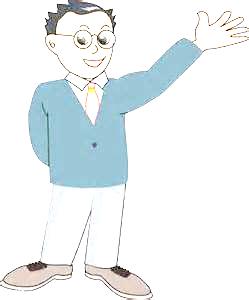 依據衛生福利部疾病管制署疫情監測統計資料顯示，近期依據衛生福利部疾病管制署疫情監測統計資料顯示，近期國內發生腹瀉事件，較去年上升。特別是急診腹瀉就診發生率呈現明顯上升。腸胃道感染疾病主要係透過糞口途徑傳播，攝食受到病人或帶菌者排泄物或嘔吐物污染之水或食物，經由與病人密切接觸或吸入嘔吐所產生飛沫感染。    為阻斷傳染途徑，避免疫情擴大，請加強注意衛生習慣，包括勤洗手、不生食生飲、注意個人及環境衛生等。照護生病學生或清理受污染環境（如生病學生之嘔吐物）時，須採取配戴手套及口罩等防護措施，防止噴濺造成感染，並於執行清潔環境後，確實更換手套及洗手。